Ch. 9 Geomcast Topic: Surface AreaFind the Surface Area of the below figure: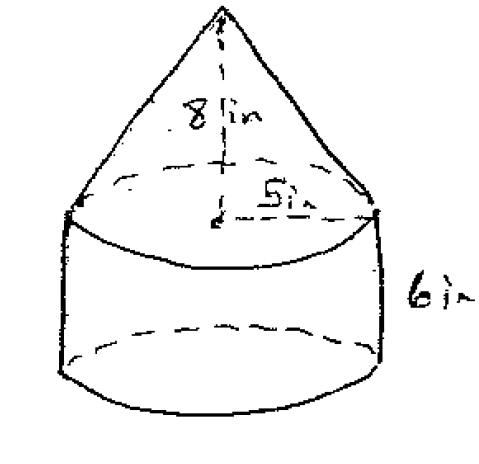 